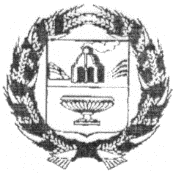 РОССИЙСКАЯ ФЕДЕРАЦИЯСОБРАНИЕ ДЕПУТАТОВ ХМЕЛЕВСКОГО  СЕЛЬСОВЕТАЗАРИНСКОГО  РАЙОНА  АЛТАЙСКОГО  КРАЯР Е Ш Е Н И Е 21.12.2023										             № 36с. ХмелевкаВ соответствии со статьей 28 Федерального закона от 6 октября 2003 года № 131 – ФЗ «Об общих принципах организации местного самоуправления в Российской Федерации» и статьей 23 Устава муниципального образования Хмелевский сельсовет Заринского района Алтайского края,  Собрание депутатов Хмелевского сельсовета Заринского района Алтайского краяРЕШИЛО:	1. Назначить публичные слушания по  проекту «Об исполнении бюджета муниципального образования Хмелевский сельсовет Заринского  района Алтайского края за 2023 год» на 31 января 2024 года, на 14 часов.		2. Установить, что публичные слушания по вышеуказанному вопросу будут проходить по адресу: с. Хмелевка Заринского района Алтайского края, ул. Коммунистическая, 52 (большой зал администрации Хмелевского сельсовета).	3. Для подготовки и проведения публичных слушаний утвердить оргкомитет, согласно приложению, в составе трех человек, который будет работать в администрации сельсовета (прилагается).	4. Обнародовать данное решение в установленном порядке.	5. Контроль за исполнением настоящего решения возложить на постоянную комиссию по финансам, планированию и социальным вопросам.Глава сельсовета								Е.А. Мишукова ПРИЛОЖЕНИЕ 								к решению Собрания депутатов								Хмелевского сельсовета Заринского района Алтайского края от 21.12.2023 № 36Составоргкомитета  по подготовке и проведению публичных слушаний попроекту «Об исполнении бюджета муниципального образования Хмелевский сельсовет Заринского  района Алтайского края за 2023 год»	1. Алямкина Ирина Николаевна – депутат избирательного округа № 7, продавец ИП Макарова Н.В.	2. Куликова Любовь Анатольевна – секретарь  администрации Хмелевского сельсовета.	3. Бучнева Инна Вальтеровна – депутат от избирательного округа № 3, временно не работает.	4. Усольцева Татьяна Ивановна – бухгалтер централизованной бухгалтерии Администрации Заринского района.	5. Карпенко Тамара Ефимовна, депутат от избирательного округа № 2, пенсионер.Глава Хмелевского сельсовета					Е.А. МишуковаО назначении публичных слушаний об исполнении бюджета  муниципального образования  Хмелевский сельсовет Заринского района Алтайского края за 2023 год